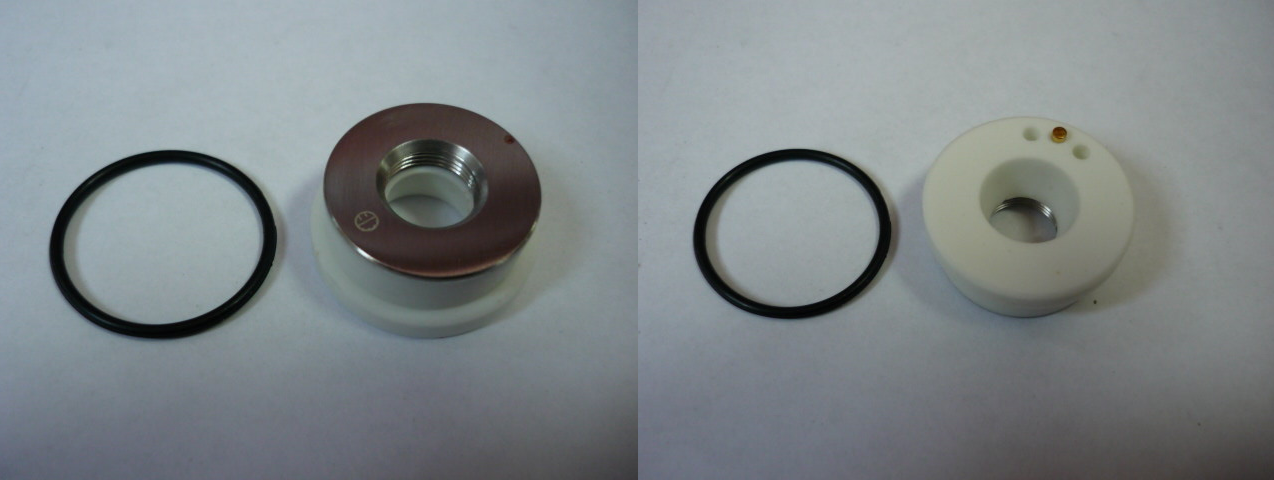 КодАртикулНаименование/ Бренд/ПоставщикПараметрыМесто установки/НазначениеF00322211012266Керамическая вставка LASER CERAMIC PART ERMAK KT B2D=28D₁=24d=9,5h=11,5Лазерные станки  ErmaksanF00322211012266D=28D₁=24d=9,5h=11,5Лазерные станки  ErmaksanF00322211012266ErmaksanD=28D₁=24d=9,5h=11,5Лазерные станки  Ermaksan